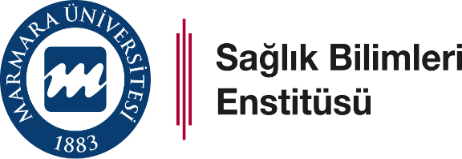 YÜKSEK LİSANSEK SÜRE TALEP FORMUDoküman No:SBE-YL-06YÜKSEK LİSANSEK SÜRE TALEP FORMUİlk Yayın Tarihi: 18.01.2022YÜKSEK LİSANSEK SÜRE TALEP FORMURevizyon Tarihi:YÜKSEK LİSANSEK SÜRE TALEP FORMURevizyon No:MARMARA ÜNİVERSİTESİSAĞLIK BİLİMLERİ ENSTİTÜSÜ MÜDÜRLÜĞÜ’NEDanışmanı olduğum, Enstitünüz ............................................................................... Anabilim Dalı …………………………………………………………………………………………………… Yüksek Lisans Programı öğrencisi ............................................................................................................’nin ekte ayrıntılı olarak sunulan gerekçeler nedeniyle; ……….……………………………….. Eğitim-Öğretim Yılı  Güz Yarıyılı Bahar Yarıyılı için 1 (bir) yarıyıl ek süre verilmesi hususunda bilgilerinizi ve gereğini arz ederim.                                                                                                          Danışmanın Adı Soyadıİmza, TarihEk:Öğrencinin gerekçeli dilekçesiMARMARA ÜNİVERSİTESİSAĞLIK BİLİMLERİ ENSTİTÜSÜ MÜDÜRLÜĞÜ’NEDanışmanı olduğum, Enstitünüz ............................................................................... Anabilim Dalı …………………………………………………………………………………………………… Yüksek Lisans Programı öğrencisi ............................................................................................................’nin ekte ayrıntılı olarak sunulan gerekçeler nedeniyle; ……….……………………………….. Eğitim-Öğretim Yılı  Güz Yarıyılı Bahar Yarıyılı için 1 (bir) yarıyıl ek süre verilmesi hususunda bilgilerinizi ve gereğini arz ederim.                                                                                                          Danışmanın Adı Soyadıİmza, TarihEk:Öğrencinin gerekçeli dilekçesiMARMARA ÜNİVERSİTESİSAĞLIK BİLİMLERİ ENSTİTÜSÜ MÜDÜRLÜĞÜ’NEDanışmanı olduğum, Enstitünüz ............................................................................... Anabilim Dalı …………………………………………………………………………………………………… Yüksek Lisans Programı öğrencisi ............................................................................................................’nin ekte ayrıntılı olarak sunulan gerekçeler nedeniyle; ……….……………………………….. Eğitim-Öğretim Yılı  Güz Yarıyılı Bahar Yarıyılı için 1 (bir) yarıyıl ek süre verilmesi hususunda bilgilerinizi ve gereğini arz ederim.                                                                                                          Danışmanın Adı Soyadıİmza, TarihEk:Öğrencinin gerekçeli dilekçesi